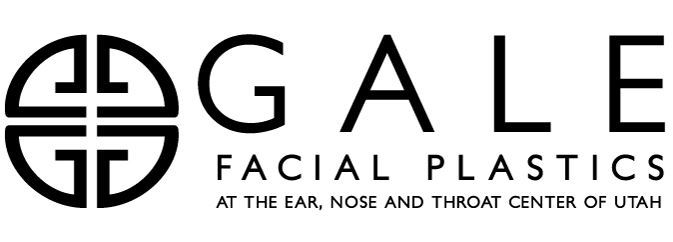 PATIENT PHOTOGRAPHIC CONSENT AND RELEASEI _______________________________consent to the taking of photograph by Dr. Derrick Gale or his designee, of me or parts of my body in connection with the plastic/ reconstructive surgery or skin care procedures to be performed.I understand that such photographs may be published in any print, visual or the internet, specifically including but not limited to: Medical journals and text books for the purpose of informing the medial profession or the general public about plastic & reconstructive surgery methods.Neither I, not any member of my family will be identified by name in any publication. I understand that in some circumstances the photographs may portray features that shall make my identity recognizable.I release and discharge Dr. Gale and associates and all parties acting under their license and authority form all rights that I may have in such photographs and from any claim that I may have relating to such use in publication including any claim for payment in connection with distribution or publication of photographs.I grant this consent as a voluntary contribution in the interest of public education and certify that I have read the above consent and release and fully understand its terms.I give my consent that my photographs or likeness may be used for marketing purposes including use on the internet, photo galleries, social media, etc.______________________________________________                  ____/____/_____Signature                                                                                                        Date______________________________________________                  ____/____/_____Witness/ Physician                                                                                       DateI have read the above consent and release. I am the parent, guardian, or conservator of _______________________________, a minor. I am authorized to sign his consent on her/his behalf and grant this consent as a voluntary contribution in the interest of public education._________________________________________________________________Parent/Guardian                                                                                                Date